Fourth Sunday of EasterApril 21, 202410:00 AMPrelude: Sonata in Baroque Style: II Arioso - Young Opening Hymn: #187 Through the Red Sea Brought at Last (1982)The Easter AcclamationCelebrant:  Alleluia! Christ is risen!People:     The Lord is risen indeed!  Alleluia!  Collect for PurityAlmighty God, to you all hearts are open, all desires known, and from you no secrets are hid: Cleanse the thoughts of our hearts by the inspiration of your Holy Spirit, that we may perfectly love you, and worthily magnify your holy Name; through Christ our Lord. Amen.Gloria S278 (1982) Collect of the DayCelebrant:   The Lord be with you.People:       And also with you.Celebrant:   Let us pray.O God, whose Son Jesus is the good shepherd of your people: Grant that when we hear his voice we may know him who calls us each by name, and follow where he leads; who, with you and the Holy Spirit, lives and reigns, one God, for ever and ever. Amen.The Word of GodActs 4:5-12The rulers, elders, and scribes assembled in Jerusalem, with Annas the high priest, Caiaphas, John, and Alexander, and all who were of the high-priestly family. When they had made the prisoners stand in their midst, they inquired, "By what power or by what name did you do this?" Then Peter, filled with the Holy Spirit, said to them, "Rulers of the people and elders, if we are questioned today because of a good deed done to someone who was sick and are asked how this man has been healed, let it be known to all of you, and to all the people of Israel, that this man is standing before you in good health by the name of Jesus Christ of Nazareth, whom you crucified, whom God raised from the dead. This Jesus is `the stone that was rejected by you, the builders; it has become the cornerstone.' There is salvation in no one else, for there is no other name under heaven given among mortals by which we must be saved."The Word of the Lord.Thanks be to God.Responsorial Psalm 118The stone rejected by the builders has become the cornerstone 1. Give thanks to the Lord for he is good, for his mercy endured forever. It is better to take refuge in the Lord than to trust in man. It is better to take refuge in the Lord than to trust in princes (Refrain)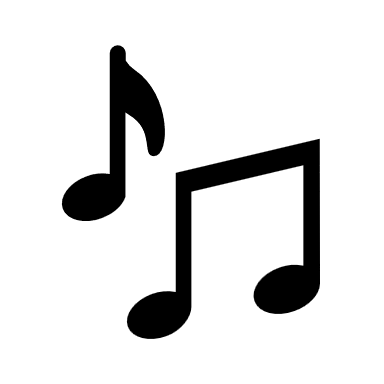 2. I will give thanks to you, for you have answered me and have been my savior. The stone which the builders rejected has become the cornerstone. By the Lord has this been done; it is wonderful in our eyes (Refrain)3. Blessed is he who comes in the name of the Lord; We bless you from the house of the Lord. I will give thanks to you, for you have answered me and have been my savior. Give thanks to the Lord for he is good; For his kindness endures forever (Refrain)Epistle1 John 3:16-24We know love by this, that he laid down his life for us-- and we ought to lay down our lives for one another. How does God's love abide in anyone who has the world's goods and sees a brother or sister in need and yet refuses help?Little children, let us love, not in word or speech, but in truth and action. And by this we will know that we are from the truth and will reassure our hearts before him whenever our hearts condemn us; for God is greater than our hearts, and he knows everything. Beloved, if our hearts do not condemn us, we have boldness before God; and we receive from him whatever we ask, because we obey his commandments and do what pleases him.And this is his commandment, that we should believe in the name of his Son Jesus Christ and love one another, just as he has commanded us. All who obey his commandments abide in him, and he abides in them. And by this we know that he abides in us, by the Spirit that he has given us.The Word of the Lord.Thanks be to God.Please stand.  Sequence Hymn: Together, Together in Your NameTogether, Together in your name, we gather. Together, together in your name, we gather. Then we'll have in this world peace and love around us. Then we'll have in this world peace and love around us. Together we're united; we hold hands as we struggle; we walk into the world singing God's song of love.The glory of Jesus will ever shine in splendor. The whole world will be joyful with love and peace.The glory of Jesus will ever shine in splendor. The whole world will be joyful with love and peace with love and peace, with love and peace.Together, Together in your name, we gather. Together, together in your name, we gather. Then we'll have in this world peace and love around us. Then we'll have in this world peace and love around us. Together we're united; we hold hands as we struggle; we walk into the world singing God's song of love.The glory of Jesus will ever shine in splendor. The whole world will be joyful with love and peace.The glory of Jesus will ever shine in splendor. The whole world will be joyful with love and peace with love and peace, with love and peace.The Holy GospelThe Holy Gospel of Our Lord Jesus Christ According to John 10:11-18.People:  Glory to you, Lord Christ.Jesus said, “I am the good shepherd. The good shepherd lays down his life for the sheep. The hired hand, who is not the shepherd and does not own the sheep, sees the wolf coming and leaves the sheep and runs away—and the wolf snatches them and scatters them. The hired hand runs away because a hired hand does not care for the sheep. I am the good shepherd. I know my own and my own know me, just as the Father knows me and I know the Father.And I lay down my life for the sheep. I have other sheep that do not belong to this fold. I must bring them also, and they will listen to my voice. So there will be one flock, one shepherd. For this reason the Father loves me, because I lay down my life in order to take it up again. No one takes it from me, but I lay it down of my own accord. I have power to lay it down, and I have power to take it up again. I have received this command from my Father.”The Gospel of the Lord  		Praise to You Lord Christ. Please be seated.Sermon                                                                                                                Rev. Adolfo MorontaPlease stand.The Nicene Creed                                                                                                                    BCP 326                                                       PRAYERS OF THE PEOPLE FORM III ask your prayers for God's people throughout the world; for our Bishop(s), for this gathering; and for all ministers and people. Pray for the Church.Lord in your Mercy, Hear our Prayer.I ask your prayers for peace; for goodwill among nations; and for the well-being of all people. Pray for justice and peace.Lord in your Mercy, Hear our Prayer.I ask your prayers for the poor, the sick, the hungry, the oppressed, and those in prison. Pray for those in any need or trouble.Lord in your Mercy, Hear our Prayer.I ask your prayers for all who seek God, or a deeper knowledge of him. Pray that they may find and be found by him. Lord in your Mercy, Hear our Prayer.I ask your prayers for the departed.  Pray for those who have died.Lord in your Mercy, Hear our Prayer.Praise God for those in every generation in whom Christ has been honored. Pray that we may have grace to glorify Christ in our own day.Lord in your Mercy, Hear our Prayer.Let us pray for our own needs and those of others.Celebrant: Heavenly Father, you have promised to hear what we ask in the Name of your Son: Accept and fulfill our petitions, we pray, not as we ask in our ignorance, nor as we deserve in our sinfulness, but as you know and love us in your Son Jesus Christ our Lord. Amen.The Peace  Celebrant:  The peace of the Lord always be with you.People:      And also with you.                  Please be seated.AnnouncementsThe OffertoryWalk in love, as Christ loved us and gave himself for us, an offering and sacrifice to God.Offertory Anthem: The Easter Song of Praise - ShepherdOffertory Hymn: #205 Good Christians all, rejoice and sing! (1982)THE HOLY COMMUNIONEucharistic Prayer A                                                                                                              BCP 361Holy S125 (Hymnal 1982) - ProluxAmen- ProluxAnd now, as our Savior Christ has taught us, we are bold to sing.                  Our Father #264 (LEV&S)At the Breaking of the Bread		Alleluia, Christ our Passover is sacrificed for us.Therefore let us keep the feast, Alleluia.Jesus Lamb of God S164 (Hymnal 1982) The Gifts of God for the People of God.Communion Hymn: #645 The King of Love My Shepherd is (1982) The Post Communion Prayer                                                                                            BCP 365       Celebrant:  Let us prayEternal God, heavenly Father, you have graciously accepted us as living members of your Son our Savior Jesus Christ, and you have fed us with spiritual food in the Sacrament of his Body and Blood.Send us now into the world in peace, and grant us strength and courage to love and serve youwith gladness and singleness of heart; through Christ our Lord. Amen.Sending forth of Lay Eucharist MinistersThe Celebrant says:   In the name of the congregation                                     I send you forth with these holy gifts.   That those to whom you go   May share with us   The communion of Christ’s body and blood.   We who are many are one body   Because we all share one bread, one cupBlessing  May Christ, the Son of God, be manifest in you, that your lives may be a light to the world; and the blessing of God Almighty, the Father, the Son, and the Holy Spirit, be among you, and remain with you always.  Amen.Closing Hymn: #618 Ye Watchers and Ye Holy Ones (1982) Dismissal:   Go in peace to love and serve the Lord.  People:        Thanks be to God.Postlude: Lasst uns erfreuen - HopsonLOOKING AHEAD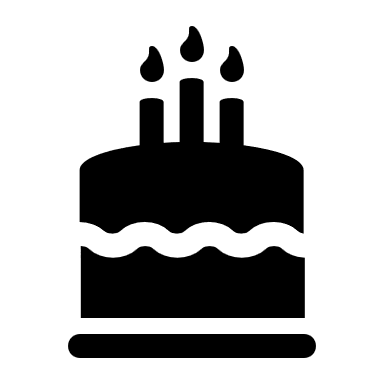 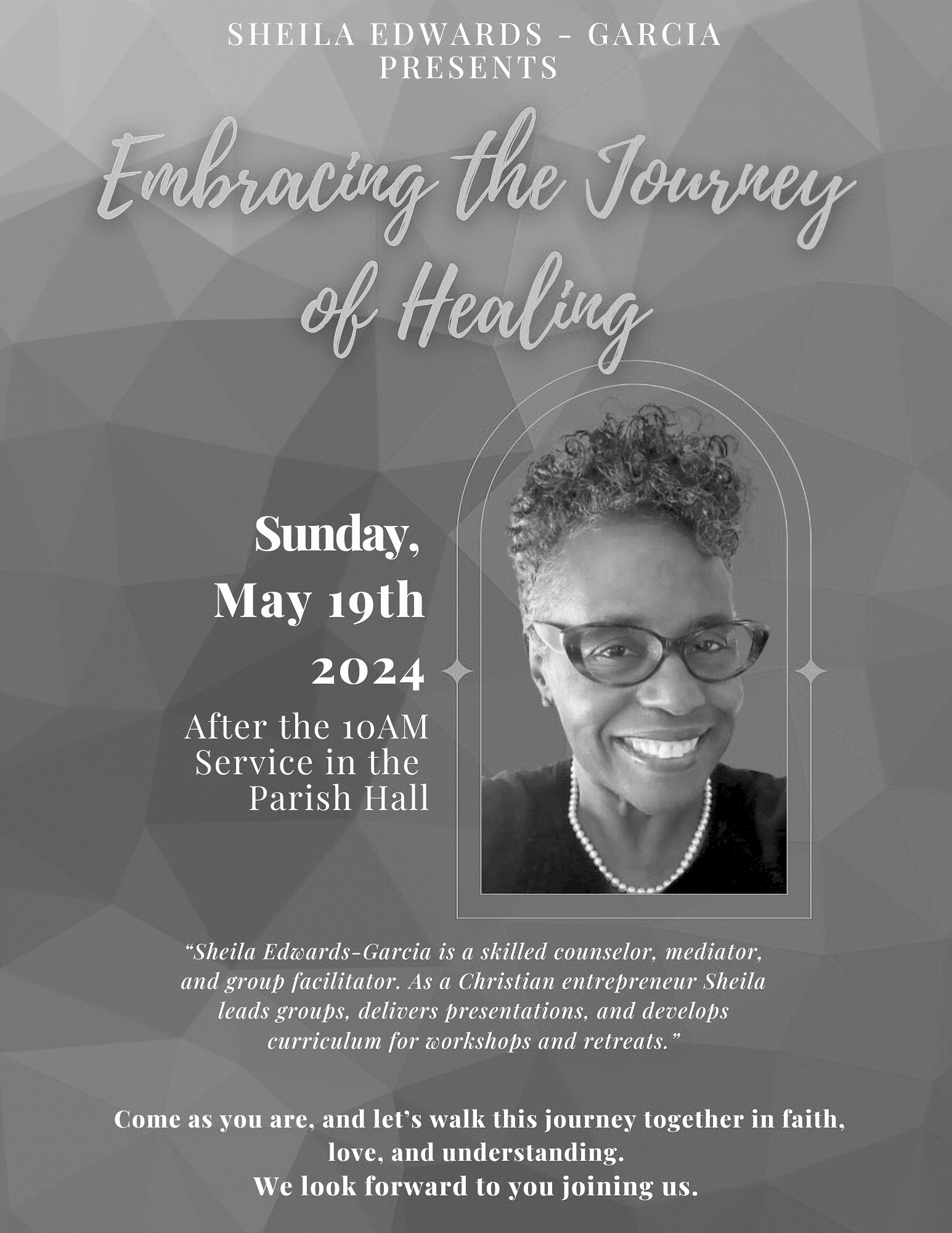 AprilAprilAprilAprilAprilAprilApril 21, SundayApril 21, SundayApril 21, SundayECW Meeting in the library at 11:45 AMECW Meeting in the library at 11:45 AMECW Meeting in the library at 11:45 AMApril 23, Tuesday April 23, Tuesday April 23, Tuesday Vestry MeetingVestry MeetingVestry MeetingApril 28, Sunday April 28, Sunday April 28, Sunday La Gracia Committee MeetingLa Gracia Committee MeetingLa Gracia Committee MeetingApril 28, SundayApril 28, SundayApril 28, SundayConfirmation Class in the library after the 10:00 AM ServiceConfirmation Class in the library after the 10:00 AM ServiceConfirmation Class in the library after the 10:00 AM ServiceMayMayMayMayMayMayMay 2, ThursdayMay 2, ThursdayMay 2, Thursday200th Anniversary Committee Meeting at 6:00 PM in the library200th Anniversary Committee Meeting at 6:00 PM in the library200th Anniversary Committee Meeting at 6:00 PM in the libraryMay 5, SundayMay 5, SundayMay 5, SundayConfirmation Class in the library after the 10:00 AM ServiceConfirmation Class in the library after the 10:00 AM ServiceConfirmation Class in the library after the 10:00 AM ServiceMay 12, SundayMay 12, SundayMay 12, SundayMother’s Day Breakfast by Men of Grace in Parish Hall after 10 AM ServiceMother’s Day Breakfast by Men of Grace in Parish Hall after 10 AM ServiceMother’s Day Breakfast by Men of Grace in Parish Hall after 10 AM ServiceMay 15, WednesdayMay 15, WednesdayMay 15, Wednesday200th Anniversary Committee Meeting at 6:00 PM in the library200th Anniversary Committee Meeting at 6:00 PM in the library200th Anniversary Committee Meeting at 6:00 PM in the libraryMay 19, SundayMay 19, SundayMay 19, SundayConfirmation Class in the library after the 10:00 AM ServiceConfirmation Class in the library after the 10:00 AM ServiceConfirmation Class in the library after the 10:00 AM ServiceMay 19, SundayMay 19, SundayMay 19, SundayEmbracing the Journey of Healing Workshop in Parish Hall After the 10:00 AM ServiceEmbracing the Journey of Healing Workshop in Parish Hall After the 10:00 AM ServiceEmbracing the Journey of Healing Workshop in Parish Hall After the 10:00 AM ServiceMay 23, ThursdayMay 23, ThursdayMay 23, Thursday200th Anniversary Committee Meeting at 6:00 PM in the library200th Anniversary Committee Meeting at 6:00 PM in the library200th Anniversary Committee Meeting at 6:00 PM in the libraryMay 26, SundayMay 26, SundayMay 26, SundayConfirmation Class in the library after the 10:00 AM ServiceConfirmation Class in the library after the 10:00 AM ServiceConfirmation Class in the library after the 10:00 AM ServiceJuneJuneJuneJuneJuneJuneJune 16, SundayJune 16, SundayJune 16, SundayFather’s Day Breakfast by ECW in the Parish Hall after the 10:00 AM ServiceFather’s Day Breakfast by ECW in the Parish Hall after the 10:00 AM ServiceFather’s Day Breakfast by ECW in the Parish Hall after the 10:00 AM Service